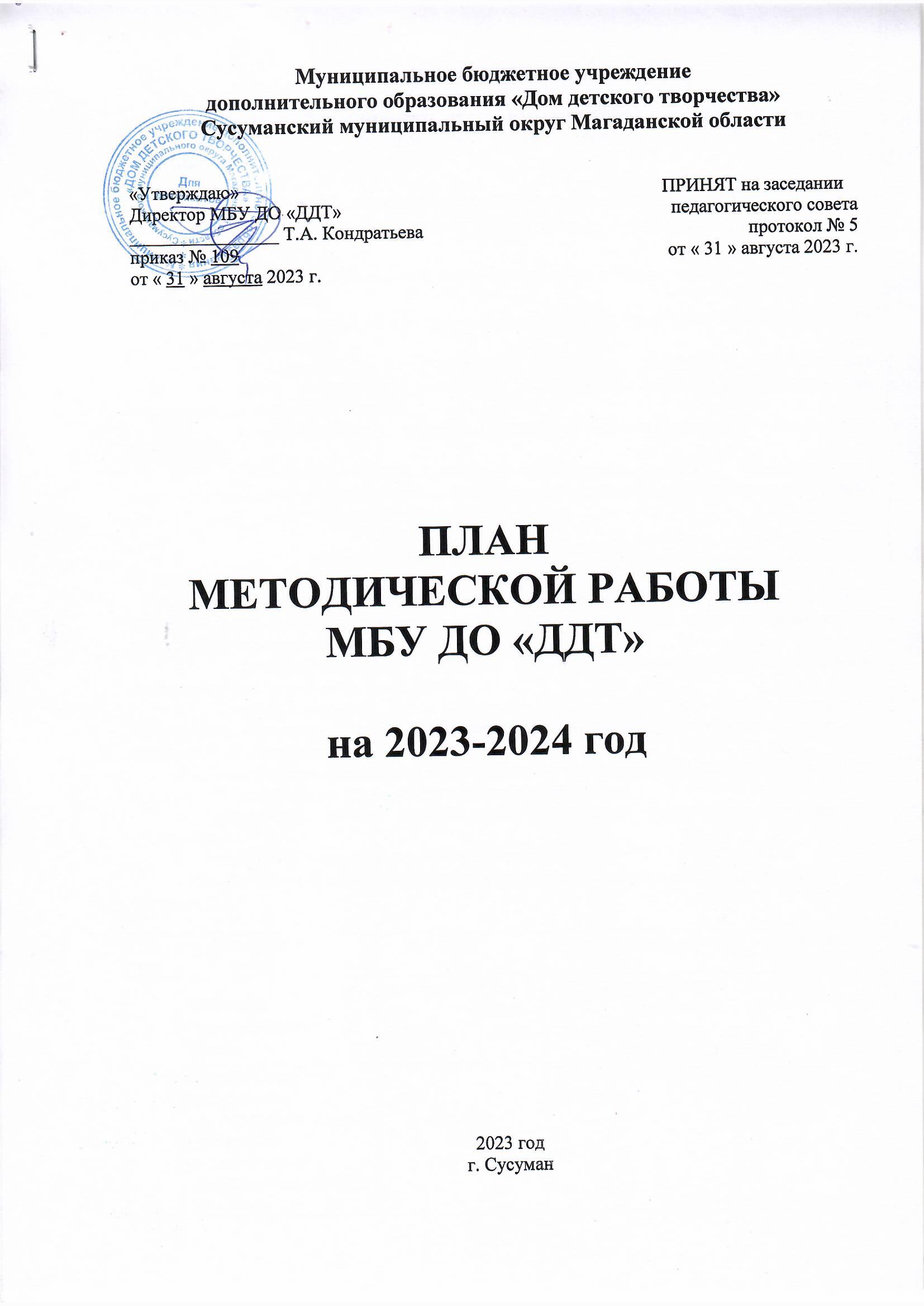 Муниципальное бюджетное учреждениедополнительного образования «Дом детского творчества»Сусуманский муниципальный округ Магаданской областиПЛАН МЕТОДИЧЕСКОЙ РАБОТЫ МБУ ДО «ДДТ»на 2023-2024 год2023 годг. СусуманЦель методической работы         Повышение профессионального уровня и формирование методической грамотности педагогических работников учреждения, соответствующей современным тенденциям развития дополнительного образования. Основные задачи методической работы в МБУ ДО «ДДТ»Обеспечение необходимого методического уровня проведения всех видов занятий.Выявление, обобщение и распространение положительного педагогического опыта в работе с детьми.Создание условий для применения инновационных педагогических технологий в обучении и воспитании.Повышение профессионального мастерства педагогов дополнительного образования через качественную подготовку и проведение методических объединений, мастер-классов, открытых занятий.      Обеспечение межведомственного сотрудничества и социального партнерства. Эффективное взаимодействие с общеобразовательными  учреждениями и другими учреждениями дополнительного образования с целью обмена опытом и передовыми технологиями в области дополнительного образования.Основные направления методической работыРазработка дополнительных общеобразовательных общеразвивающих  программ, дополнение, корректировка к программам, разработка программ повышенного уровня. Консультативная помощь.Совершенствование педагогов дополнительного образования в области  применения инновационных технологий 3.  Создание условий для  повышения квалификации работников учреждения посредством обучения на курсах повышения (в том числе дистанционных), участия в семинарах, конференциях и т. д.).4.  Методическое обеспечение инновационной, исследовательской, экспериментальной и проектной  работы педагогов дополнительного образования.5. Организация работы методических объединений педагогов дополнительного образования.6. Организация работы педагогических советов.7. Осуществление внутреннего административного контроля качества в образовательном учреждении.Осуществление методической работы в образовательном учреждении дополнительного образования необходимо для совершенствования качества предоставляемых услуг через компетентностный подход в обучении, воспитании, развитии и социализации воспитанников. План методической работы в МБУ ДО «ДДТ»Обобщение и распространение передового педагогического опыта (уровень округа и уровень учреждения)Проведение мастер-классов, открытых уроковНаучно-практические семинары, конференции№п/пСодержание  работыДата, срокиФормы методы работыответственный1.Заседания педагогического совета не менее 4 раз в год (август, декабрь, март, май)семинары, доклады и их обсуждение, деловые игры и др.Директор2.Оказание помощи педагогам в планировании, с целью  реализации дополнительных общеобразовательных программ сентябрь2023Консультирование проверка Директор, методист3.Анализ промежуточной и итоговой аттестации воспитанниковдекабрь 2023,май 2023Информационные справки педагогов. Итоговая справка  Директор,  методист4.Диагностика динамики достижений детей по профилю работы кружковдекабрь 2023,май 2024Исследование материалов Портфолио детских объединений. Итоговая справка Заместитель директора по ВР5.Разработка и применение дистанционных методов обучения в системе дополнительного образованияпри необходимости  Предложения, обучение дистанционным технологиямДиректор6.Повышение квалификации педагогических работников привлечение к  участию в семинарах, конференциях и т. д.в течениивсего периодаИзучение предложений на рынке курсов ПК (дистанционное обучение). Содействие педагогам в определении тематики курсов, их прохождении.Информация об обучении педагогических работников по итогам 1 полугодия и учебного года Директор, заместитель директора по ВР7.Аттестация педагогов дополнительного образования на соответствие занимаемой должности. поотдельномуплануАнализ результатов прохождения педагогами аттестации в предыдущий период.Организация работы аттестационной комиссии.Председатель аттестационной комиссии8.Диагностика результатов  инновационной деятельностиоктябрь 2023Собеседованиесоставление  диагностических карт, аналитических справокдиректор (методист)9.Мониторинг качества дополнительного образованияСогласно Положениям «О мониторинге качества дополнительного образования» и Порядку проведения самообследования МБУ ДО «ДДТ»май 2024март 2024Анализ итоговой информации о Административной деятельности МБУ ДО «ДДТ», образовательных результатах, достижениях ДДТ, педагогической деятельности Работа по проведению самообследования за учебный год.Отчет.директор10.Внутренний контроль качества дополнительного образованияпоотдельномуплануСправки, аналитическая информацияДиректор,методист11.Пополнение методической копилкив  течениегодаПодборка интернет- разработок.Оформление заявки на подписку периодической печати. Систематизация специальной учебной, методической и  обучающей литературы, Директор, методист12.Организация работы методических объединенийноябрь 2023Работа  методического объединения педагогов МБУ ДО «ДДТ». Заседания, семинары, заслушивание докладов, обсуждения, обмен опытом  и т.д.Руководитель МО, педагогические работники12.Организация работы методических объединениймарт 2024Участие в работе окружного методического объединения педагогов дополнительного образования Подготовка докладов, участие в обсуждениях, обмен опытом  и т.д.Руководитель  ОМО, педагоги дополнительного образования13.Методическая помощь по внедрению инновационных  технологий и методик в образовательный процесс, ведению экспериментальной и проектной деятельностив  течениегодаИзучение инновационного опыта (методов, технологий) работы каждого педагога Составление инновационных карт (согласно положению «Об инновационной деятельности»)Директор,методист14.Методический часкаждая пятницаРекомендации по вопросам ведения занятий, педагогической документации. Подбор соответствующей литературы, методических пособий.  Разъяснение требований нормативно - правовых документов.Ответы на вопросы педагогов по подготовке педагогической документации, докладов, выступлений, проведению мастер-классов и открытых занятий.Директор, методист15.Помощь в организации и проведении мастер-классов, открытых занятий ноябрь 2023, апрель 2024, Международный женский день, День материдекада инвалидов,   Решение организационных вопросов, методическое обеспечениеДиректор, методист,педагоги дополнительного образования№п/пАвтор опытаТемаопытаСрок обобщенияФормаобобщенияОтветственные1.Устинова Ирина Рааверовна Развитие творческих способностей детей средствами театрализованной деятельности.ноябрь2023 годаДоклад с презентацией (уровень округа)Устинов И.Р.ЯмковаяНадежда Петровна «Создание креативного пространства в рамках творческого развития детей в дополнительном образовании».март2024 годаДоклад с презентацией (уровень учреждения)Ямковая Н.П.№п/пФ.И.О. УчителяТема (указать обязательно)Категория приглашенныхСрокпроведения1.Ямковая НадеждаПетровнаМастер-класс по изготовлению сувенирных украшений из эпоксидной смолыВоспитанники и педагоги МБУ ДО «ДДТ»октябрь2023 года2.Устинова ИринаРаверовнаОткрытое занятие на тему: «Актерское мастерство: упражнения на развитие внимания, фантазии, памяти».Воспитанники и педагоги МБУ ДО «ДДТ»октябрь2023 года3.Устинова ИринаРаверовнаМастер – класс по теме: «Сценическое движение. Имитация движений, характерных для различных животных. Создание мини-сцен»Воспитанники и педагоги МБУ ДО «ДДТ»ноября 2023 года4.Солопова Галина Витальевна Мастер-класс «Мамино настроение». Изготовление ко Дню матери открыток в технике ниткография (применение необычного способа креативного рисования). Воспитанники и педагоги МБУ ДО «ДДТ»ноябрь2023 года5.Солопова Галина ВитальевнаМастер-класс «Подарочная шкатулка».Изготовление шкатулки из пластиковых крышечек.Воспитанники и педагоги МБУ ДО «ДДТ»март2024 года№п/пФ.И.О. УчителяТема (указать обязательно)Категория приглашенныхСрокпроведения1.Солопова ГалинаВитальевнаСеминар на тему: «Исследовательский метод обучения на учебных занятиях в детском объединении «Флорик».Педагоги МБУ ДО «ДДТ»январь2024 года2.КондратьеваТатьянаАлексеевнаСеминар- практикум на тему: «Нравственно-патриотическое воспитание в дополнительном образовании».Педагоги МБУ ДО «ДДТ»май2024 года